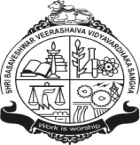 B.V.V.Sangha’s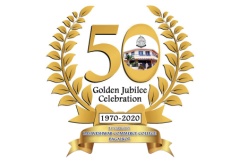 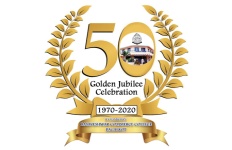 Basaveshwar Commerce College, BagalkotGolden Jubilee Year: 1970-2020Past Students AssociationContact No: 9448021498, 7019007979, and 9844037499		E-mail:bccbalumni@gmail.comSl NoParticulars1Name2Year of Passing 3Date of Birth4Qualification5Employment/ Designation6Correspondence AddressCorrespondence AddressCorrespondence AddressPermanent Address7Mobile No/ Telephone NoMobile No/ Telephone No::8E-mailE-mail::9Spl.Achivements/ AwardsSpl.Achivements/ Awards::